TÝDENNÍ PLÁN 2020/2021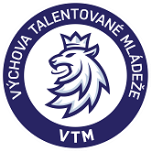 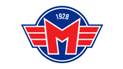 KATEGORIE:SŽBTÝDENNÍ MIKROCYKLUS:PO4TERMÍN:1. - 7.6.2020DENDATUMKDYSUCHÁčasZAMĚŘENÍREGENERACEPO1.6.dopoledne9:00-10:30ObratnostRychlostHraPO1.6.odpoledneÚT2.6.dopoledne8:30-10:00Odrazová síla Core          HraÚT2.6.odpoledneST3.6.dopoledne9:00-10:30Dovednosti HraST3.6.odpoledneČT4.6.dopoledne12:30-14:00SílaKompenzační cvičeníČT4.6.odpolednePÁ5.6.dopoledne                         volnoPÁ5.6.odpoledne                         volnoSO6.6.dopolednevolnoNE7.6.odpolednevolno